UNIVERSITY OF NATIONAL AND WORLD ECONOMY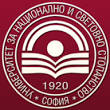 FACULTY „APPLIED INFORMATICS AND STATISTICS”DEPARTMENT “STATISTICS AND ECONOMETRICS”INVITATIONInternational Scientific ConferenceNEW INFORMATION TECHNOLOGIES AND BIG DATA: OPPORTUNITIES AND OUTLOOKS FOR BUSINESS AND SOCIAL ANALYSES AND DECISIONS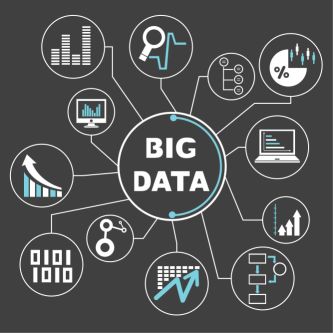 6 – 7 June 2019NEW INFORMATION TECHNOLOGIES AND BIG DATA: OPPORTUNITIES AND OUTLOOKS FOR BUSINESS AND SOCIAL ANALYSES AND DECISIONSTHEMATICS COVERED:Application of the new information technologies in the business, economy and social sphere.Big data in the context of statistical analysis and decision making in the business, economy and social sphere.Applied mathematics in the business, economy and social sphere.SCIENTIFIC  COMMITTEE Chairman:Prof. Veselka Pavlova, PhDMembers:Prof. Valentin Goev, PhDSergej Tcvetarsky – Head of NSIAssoc. prof. Sonia Chipeva, PhDProf. Polja Angelova, PhDBogdan Bogdanov, PhDProf. Kamelia Stefanova, PhDAssoc. prof. Luben Bojanov, PhDAssoc. prof. Maja Mikrenska, PhDCONDITIONS OF PARTICIPATION:Contributors to the conference should present original scientific or applied results in stated thematic.The participation might be by himself or in co authored.Opportunity for videoconferent presentations will be provided during the conference. Conference languages: Bulgarian and English. Presented works will be peer-reviewed and published in Conference Proceeding with ISBN.  At authors request, their works presented in English could be processed according to the requirements of the university scientific journal “Economic Alternatives Journal” and submit for publication. The Economic Alternatives Journal is under watch of the Scopus and is expected by autumn to be accepted for reference with the world database.Conference fee is 15 euro. BANK  БНБ
BIC  BNBGBGSD
IBAN  BG03 BNBG 9661 3100 1746 01DEADLINES:31.05.2019 – Application on the conference and submission of abstract in Bulgarian and/or in English. 30.09.2019 – Submission of the full text of the papers for publishing in the Conference Proceeding. 30.10.2019 – Submission of the papers for publishing in the Economic Alternatives Journal Contact address:Sofia, 1700Studentski grad „Hristo Botevв“, UNWEDepartment „Statistics and Econometrics”e-mail: v.pavlova@dir.bg; or v_bozev@unwe.bgApplication form could be sent to e-mails: v.pavlova@dir.bg; or v_bozev@unwe.bgApplication form could be downloaded at: LINKRequirements for papers:Up to 8 pages including  tables, figures and referencesPage format: А4, Orientation: Portrait; Margins: Top – 2 cm, Bottom – 2 cm, Left – 3,5 cm, Right – 2 cm. Page numbers – bottom, centered.Font: Times New Roman, 12 pt, line spacing: 1.5Title: capital letters, bold, centered.Title, degree, name and surname of the authors: under the title, italic, centered.Organization – name and address: Footnote – reference with the author name.Main text: justified.Charts: Inserted in the appropriate place in the text, centered. Number and the title – under the chart, centered, Tables: Inserted in the appropriate place in the text, centered. Number and the title – above the table, align text to the right.Citation: footnotes with numbers from 1 to n (Font 10 pt).Abstract in Bulgarian and in English Key words: up to 5.